О  повышении   оплаты  труда  работников      муниципальных учреждений Сутчевского сельского поселения Мариинско-Посадского района Чувашской РеспубликиВ соответствии с постановлением Кабинета Министров Чувашской Республики от 09.09.2020 № 504 «О повышении оплаты труда работников государственных учреждений Чувашской Республики» администрация Сутчевского сельского поселения Мариинско - Посадского   района   Чувашской   Республики   п о с т а н о в л я е т:1. Повысить с 1 октября 2020 г. на 3 процента рекомендуемые минимальные размеры окладов (должностных окладов), ставок заработной платы работников муниципальных учреждений Сутчевского сельского поселения Мариинско-Посадского района Чувашской Республики, установленные отраслевыми положениями об оплате труда работников муниципальных учреждений Сутчевского сельского поселения Мариинско-Посадского района Чувашской Республики, утвержденными постановлениями администрации Сутчевского сельского поселения Мариинско-Посадского района Чувашской Республики.2. Администрации Сутчевского сельского поселения Мариинско-Посадского района Чувашской Республики привести нормативные правовые акты по вопросам, отнесенным к сфере их ведения, в соответствие с настоящим постановлением в месячный срок со дня вступления в силу настоящего постановления.3. Руководителям муниципальных учреждений Су3тчевского сельского поселения Мариинско-Посадского района Чувашской Республики с 1 октября 2020 г. обеспечить повышение окладов (должностных окладов), ставок заработной платы работников 3 процента.При повышении окладов (должностных окладов), ставок заработной платы их размеры подлежат округлению до целого рубля в сторону увеличения.4. Финансирование расходов, связанных с реализацией настоящего постановления, осуществлять в пределах средств бюджета Сутчевского сельского поселения Мариинско-Посадского района Чувашской Республики на 2020 год, предусмотренных главным распорядителям средств бюджета Сутчевского сельского поселения Мариинско-Посадского района Чувашской Республики.5. Настоящее постановление вступает в силу через десять дней после дня его официального опубликования.И.о. главы Сутчевского сельского поселения                                     Е.И. СтепановаЧĂВАШ РЕСПУБЛИКИСĔнтĔрвĂрри РАЙОНĚКУКАШНИ ЯЛ ПОСЕЛЕНИЙĚНАДМИНИСТРАЦИЙĚЙЫШĂНУ2020.09.28  85 №Кукашни ялě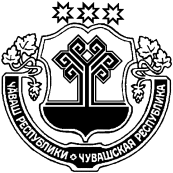 ЧУВАШСКАЯ РЕСПУБЛИКА
МАРИИНСКО-ПОСАДСКИЙ РАЙОНАДМИНИСТРАЦИЯСУТЧЕВСКОГО СЕЛЬСКОГОПОСЕЛЕНИЯПОСТАНОВЛЕНИЕ28.09.2020 № 85деревня Сутчево